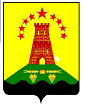 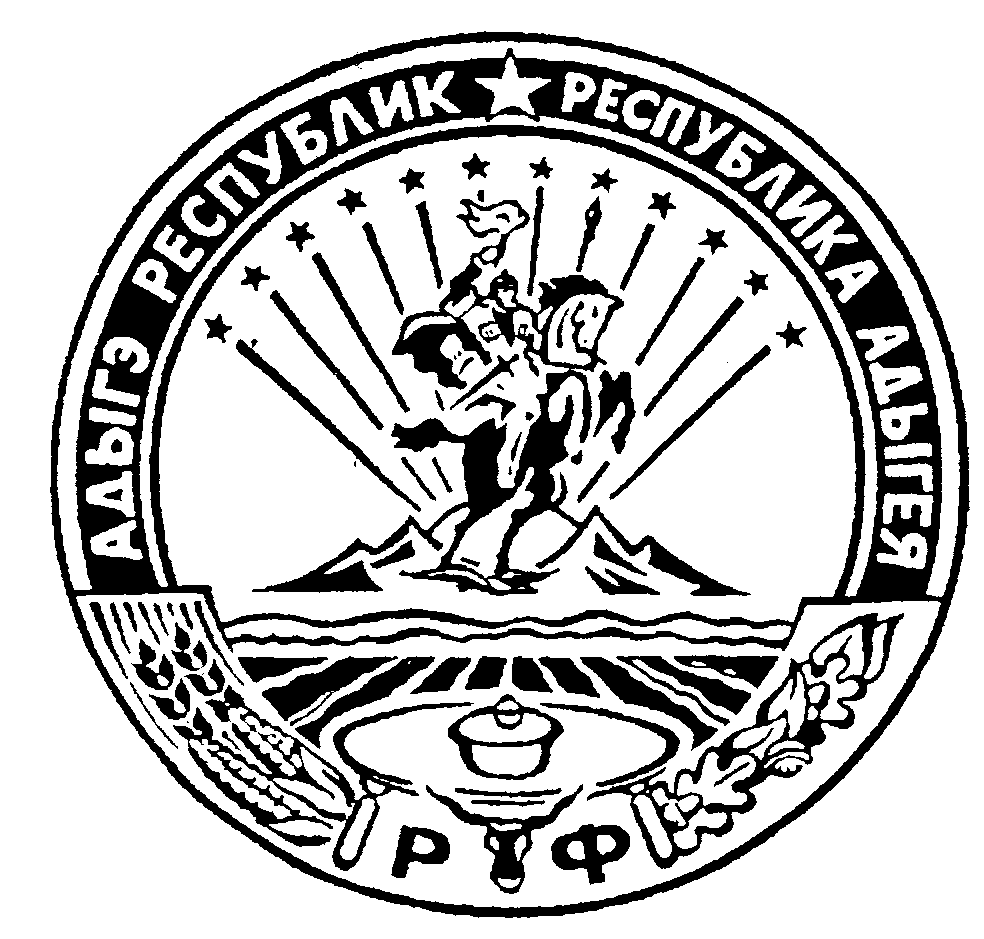                               Российская  Федерация                                                                                   Республика Адыгея                                                               Администрация муниципального образования                         «Дукмасовское сельское поселение»               х. Дукмасов                                                                                            26.04. 2022                                                                                                                    № 10-рР А С П О Р Я Ж Е Н И Еадминистрации  муниципального образования«Дукмасовское сельское поселение»	С целью исполнения административных полномочий и (или) принятия неотложных мер и решений, выполнения иных поручений и работ:1. Утвердить график дежурств работников администрации муниципального образования «Дукмасовское сельское поселение» на период праздничных дней с 01.05.2022 по 10.05.2022 согласно Приложению.	2. Ознакомить всех работников администрации муниципального образования «Дукмасовское сельское поселение» под роспись.	3. Контроль за исполнением данного распоряжения оставляю за собой.Глава муниципального образования«Дукмасовское сельское поселение»                                              В.П. ШикенинГрафик дежурств работников администрации муниципального образования «Дукмасовское сельское поселение» на период праздничных дней с 01.05.2022 по 10.05.2022г.Об утверждении графика дежурств работников администрации муниципального образования «Дукмасовское сельское поселение» на период праздничных дней с 01.05.2022г. по 10.05.2022г.УТВЕРЖДАЮГлава МО «Дукмасовское сельское поселение»________________В.П. Шикенин«____»_________2022 годаПриложениек распоряжению администрациимуниципального образования«Дукмасовское сельское поселение» от 26.04.2022 № 10-р№№п\пФамилия, имя, отчествоДата и периоддежурстваОзнакомлен /а/1.Шикенин Василий Петрович01.05.2022с 8-00 до 17-002.Шуова Ирина Кимовна02.05.2022с 8-00 до 17-003.Белая Ирина Павловна03.01.2022с 8-00 до 17-004.Дубовик Людмила Николаевна04.05.2022с 8-00 до 17-005.Алмазов Сергей Владимирович05.05.2022с 8-00 до 17-006.Рассоха Валентина Андреевна07.05.2022с 8-00 до 17-007.Дубовик Людмила НиколаевнаРассоха Валентина Андреевна08.05.2022с 8-00 до 17-008.Шикенин Василий ПетровичАлмазов Сергей Владимирович09.05.2022с 8-00 до 17-009.Шуова Ирина КимовнаБелая Ирина Павловна10.05.2022с 8-00 до 17-00